Муниципальное дошкольное образовательное учреждениедетский сад «Аленький цветочек» ГО «Поселок Агинское»Муниципальное дошкольное образовательное учреждениедетский сад «Аленький цветочек» ГО «Поселок Агинское»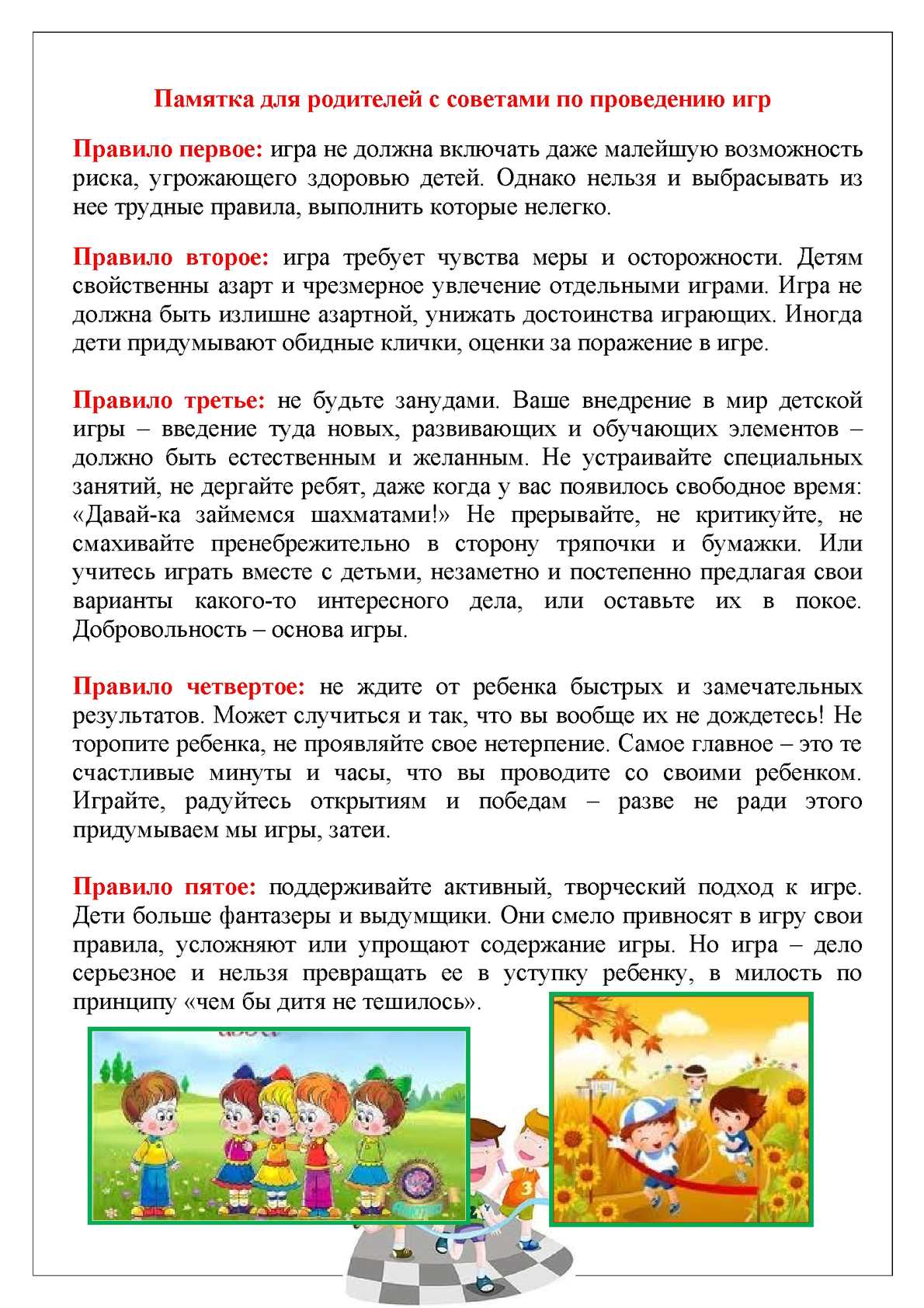 